Методические рекомендации по дистанционному обучению для студентов 4 курсадисциплина: Композиция и анализ произведений изобразительного искусстваПрактическое заданиеЗавершение программного заданияПримеры работ:ТемаСодержаниеКоличество часовлитератураГрафик контроляТема 8.1.Многофигурная жанровая композиция на заданную тему, индивидуальную для каждого учащегосяЛекция Тема 8.1.Многофигурная жанровая композиция на заданную тему, индивидуальную для каждого учащегосяСодержание учебного материалаЦель: Выполнение эскиза многофигурной композицииЗадачи: Поиск  решения  композиции, пластическая организация пространства8Тема 8.1.Многофигурная жанровая композиция на заданную тему, индивидуальную для каждого учащегосяПрактические занятия  Практическая работа №16Студенты должны показать в композиции высокий  уровень изобразительной грамотности:Единство замысла и композиционного решения.Наличие композиционного центраСмысловая связь предметов, людей между собой и  пространством.Гармония во взаимодействии частей и целогоПодбор цветовой гаммы в зависимости от замысла автораПравильное ведение методики работы над композицией (эскизирование, сбор материала, картон, работа на формате).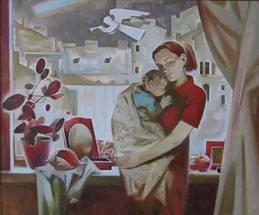 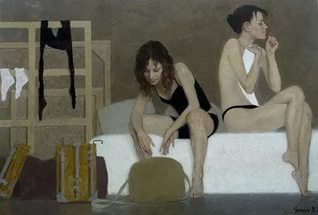 